Государственный стандарт Союза ССР ГОСТ 8894-86
"Трубы стеклянные и фасонные части к ним. Технические условия"
(утв. постановлением Госстроя СССР от 19 июня 1986 г. N 82)Glass pipes and fittings. SpecificationsСрок введения с 1 января 1987 г.Взамен ГОСТ 8894-77 1. Типы и размеры                                                        2. Технические требования                                                3. Правила приемки                                                       4. Методы испытаний                                                      5. Упаковка, маркировка, транспортирование и хранение                    Приложение. Масса труб                                                  Несоблюдение стандарта преследуется по закону.Настоящий стандарт распространяется на стеклянные трубы и фасонные части к ним из стекла 13В, предназначенные для напорных, безнапорных и вакуумных трубопроводов, используемых для транспортирования жидких, газообразных и твердых веществ с различными физико-химическими свойствами (за исключением плавиковой кислоты) при температуре от минус 50 до плюс 120°С.Стеклянные трубы и фасонные части к ним могут быть использованы в качестве деталей аппаратов при температуре от минус 50 до плюс 250°С.1. Типы и размеры1.1. Форма, размеры и отклонения размеров, а также внутреннее гидравлическое рабочее давление труб должны соответствовать указанным на черт.1 и в табл.1.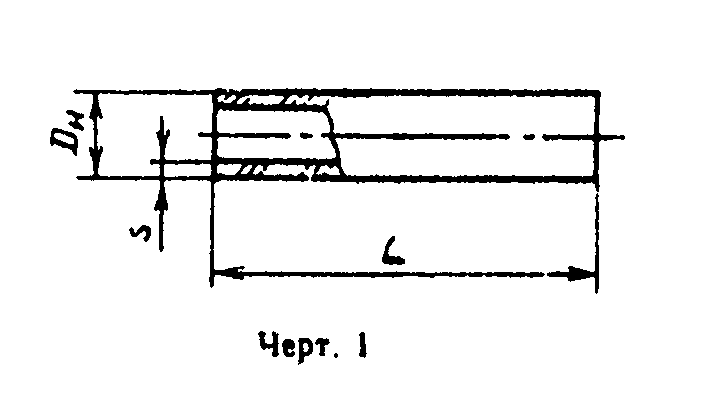 "Чертеж 1"Таблица 1Размеры, мм┌──────────┬───────────────────┬─────────────────┬──────────────────────┐│ Условный │ Наружный диаметр  │Толщина стенки s │      Внутреннее      ││проход D_у│        D_н        │                 │гидравлическое рабочее││          ├────────┬──────────┼────────┬────────┤     давление не      ││          │ Номин. │  Пред.   │ Номин. │ Пред.  │ менее, МПа (кгс/см2) ││          │        │  откл.   │        │ откл.  │                      │├──────────┼────────┼──────────┼────────┼────────┼──────────────────────┤│    40    │   45   │    -2    │  4,0   │ +-1,0  │       0,7 (7)        │├──────────┼────────┼──────────┼────────┼────────┼──────────────────────┤│    50    │   67   │    -2    │  5,0   │ +-1,0  │       0,6 (6)        │├──────────┼────────┼──────────┼────────┼────────┼──────────────────────┤│    80    │   93   │    -3    │  6,0   │ +-1,0  │       0,5 (5)        │├──────────┼────────┼──────────┼────────┼────────┼──────────────────────┤│   100    │  122   │    -4    │  7,0   │ +-1,0  │       0,4 (4)        │├──────────┼────────┼──────────┼────────┼────────┼──────────────────────┤│   150    │  169   │    -4    │  9,5   │ +-1,5  │       0,3 (3)        │├──────────┼────────┼──────────┼────────┼────────┼──────────────────────┤│   200    │  221   │    -5    │  11,5  │ +-1,5  │       0,2 (2)        │└──────────┴────────┴──────────┴────────┴────────┴──────────────────────┘Трубы и фасонные части высшей категории качества D_y 100 мм не должны иметь отклонение по наружному диаметру более 3 мм.Примечание. Требования настоящего стандарта к трубам D_y 200 мм устанавливаются с 01.01.89 г.1.2. Трубы от D_y 40 до D_у 150 мм должны изготавливаться длиной от 1500 до 3000 мм, а от D_y 200 до 2000 мм с интервалом, кратным 250. Трубы D_y 40 мм для доильных установок могут изготавливаться длиной 2340 мм.Отклонения от размеров по длине не должны превышать +-15 мм.1.3. Масса 1 м труб приведена в справочном приложении.1.4. Фасонные части должны изготавливаться следующих типов:отводы под углом 90, 75, 60, 45, 30, 15°;отводы двойные;отступы;тройники равнопроходные;тройники переходные;крестовины;переходы.1.5. Форма, размеры и отклонения от размеров фасонных частей должны соответствовать указанным на черт.2 - 13 и в табл.2 - 13.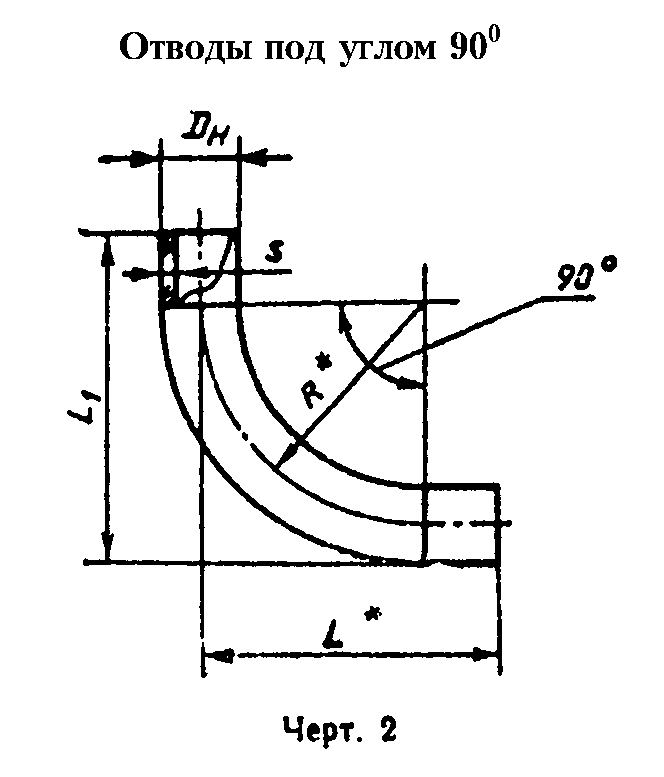 "Чертеж 2. Отводы под углом 90°"Таблица 2мм┌──────┬─────────────────┬───────────────┬────────────────┬──────┬──────┐│  D_y │       D_н       │       s       │      L_1       │  L*  │  R*  ││      ├────────┬────────┼───────┬───────┼────────┬───────┤      │      ││      │ Номин. │ Пред.  │Номин. │ Пред. │ Номин. │ Пред. │      │      ││      │        │ откл.  │       │ откл. │        │ откл. │      │      │├──────┼────────┼────────┼───────┼───────┼────────┼───────┼──────┼──────┤│  40  │   45   │   -2   │  4,0  │ +-1,0 │  285   │ +-10  │ 260  │ 160  ││  50  │   67   │   -2   │  5,0  │ +-1,0 │  335   │ +-10  │ 300  │ 180  ││  80  │   93   │   -3   │  6,0  │ +-1,0 │  365   │ +-10  │ 320  │ 180  ││ 100  │  122   │   -4   │  7,0  │ +-1,5 │  310   │ +-10  │ 250  │ 150  ││ 100  │  122   │   -4   │  7,0  │ +-1,5 │  395   │ +-10  │ 330  │ 200  ││ 150  │  169   │   -4   │  9,5  │ +-1,5 │  420   │ +-10  │ 335  │  -   ││ 150  │  169   │   -4   │  9,5  │ +-1,5 │  535   │ +-10  │ 450  │ 300  ││ 200  │  221   │   -5   │ 11,5  │ +-1,5 │  635*  │   -   │ 635  │ 400  │└──────┴────────┴────────┴───────┴───────┴────────┴───────┴──────┴──────┘Примечания:1. Размеры на черт.2 - 11 и в табл.2 - 11, отмеченные звездочкой, являются справочными и не контролируются.2 Отклонения от размеров наружного диаметра и толщины стенки фасонных частей, указанные в табл.2 - 13, приведены для прямых участков фасонных частей. Длина прямых участков не должна быть менее, мм:           80 - для фасонных частей D_y  40 мм;          100   "      "      "     D_y  50 мм;          120   "      "      "     D_y  80 мм;          130   "      "      "     D_y 100 мм;          150   "      "      "     D_y 150 мм;          200   "      "      "     D_y 200 мм.Отклонения от размеров фасонных частей на изогнутых участках, а также в области сварного шва не должны превышать, мм:по наружному диаметру:         +4; -6  - для фасонных частей D_y 40 мм;         +5; -8  -  "     "       "    D_y 50 мм;         +6; -8  -  "     "       "    D_y 80 и 100 мм;         +6; -9  -  "     "       "    D_y 150 мм;         +7; -11 -  "     "       "    D_y 200 мм.по толщине стенки:          +- 1,5 - для фасонных частей D_y 40, 50 и 80 мм;          +- 2,0 -  "     "       "    D_y 100 и 150 мм;          +- 3,0 -  "     "       "    D_y 200 мм.Фасонные части D_y 200 мм изготавливаются из боросиликатного стекла. Требования к ним устанавливаются с 01.01.89 г.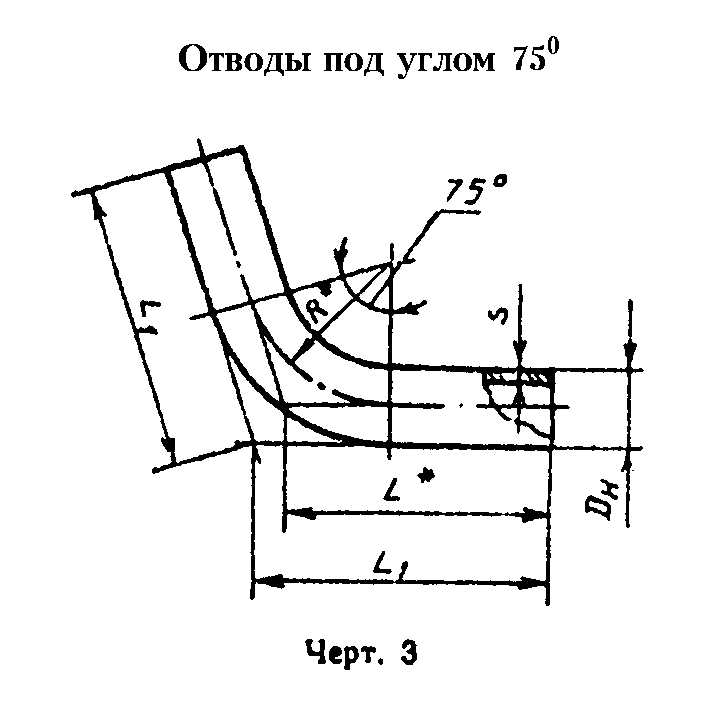 "Чертеж 3. Отводы под углом 75°"Таблица 3мм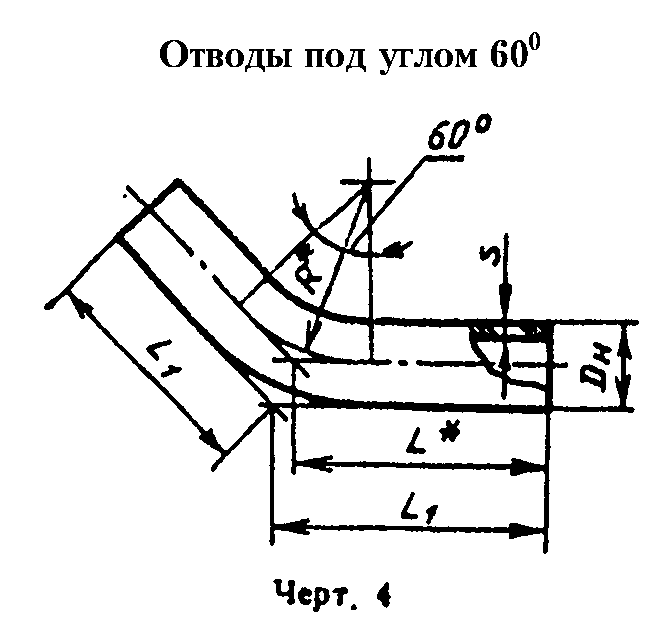 ┌─────┬─────────────────────┬─────────────┬─────────────┬───────┬───────┐│ D_y │         D_н         │      s      │     L_1     │  L*   │  R*   ││     ├─────────┬───────────┤ Пред. откл. │ Пред. откл. │       │       ││     │ Номин.  │Пред. откл.│    +-1,0    │    +-10     │       │       │├─────┼─────────┼───────────┼─────────────┼─────────────┼───────┼───────┤│ 40  │   45    │    -2     │     4,0     │     250     │  230  │  140  │├─────┼─────────┼───────────┼─────────────┼─────────────┼───────┼───────┤│ 50  │   67    │    -2     │     5,0     │     290     │  265  │  160  │├─────┼─────────┼───────────┼─────────────┼─────────────┼───────┼───────┤│ 80  │   93    │    -3     │     6,0     │     320     │  285  │  150  │└─────┴─────────┴───────────┴─────────────┴─────────────┴───────┴───────┘"Чертеж 4. Отводы под углом 60°"Таблица 4мм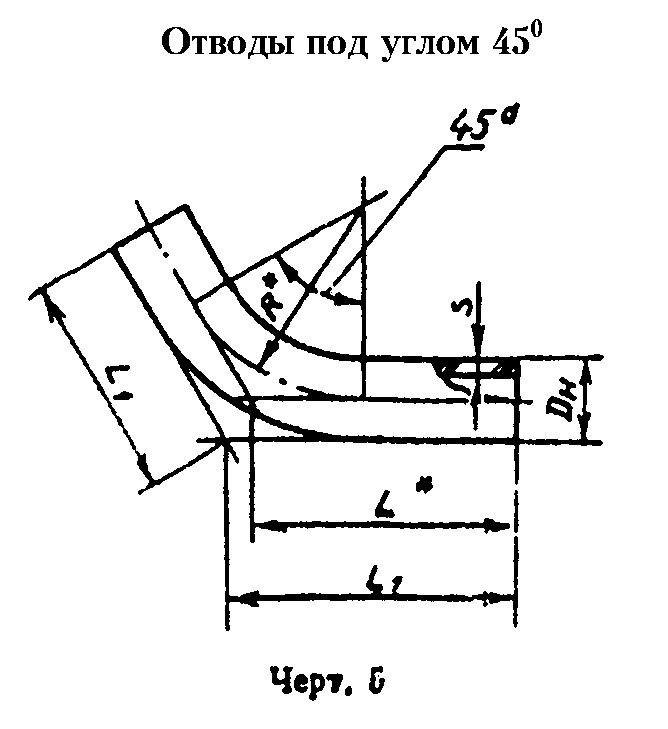 ┌───────┬─────────────────────┬───────────┬────────────┬───────┬────────┐│  D_у  │         D_н         │     s     │    L_1,    │  L*   │   R*   ││       ├───────┬─────────────┤Пред. откл.│Пред. откл. │       │        ││       │Номин. │ Пред. откл. │   +-1,0   │    +-10    │       │        │├───────┼───────┼─────────────┼───────────┼────────────┼───────┼────────┤│  40   │  45   │     -2      │    4,0    │    245     │  230  │  140   │├───────┼───────┼─────────────┼───────────┼────────────┼───────┼────────┤│  50   │  67   │     -2      │    5,0    │    265     │  245  │  160   │├───────┼───────┼─────────────┼───────────┼────────────┼───────┼────────┤│  80   │  93   │     -3      │    6,0    │    280     │  255  │  150   │└───────┴───────┴─────────────┴───────────┴────────────┴───────┴────────┘"Чертеж 5. Отводы под углом 45°"Таблица 5мм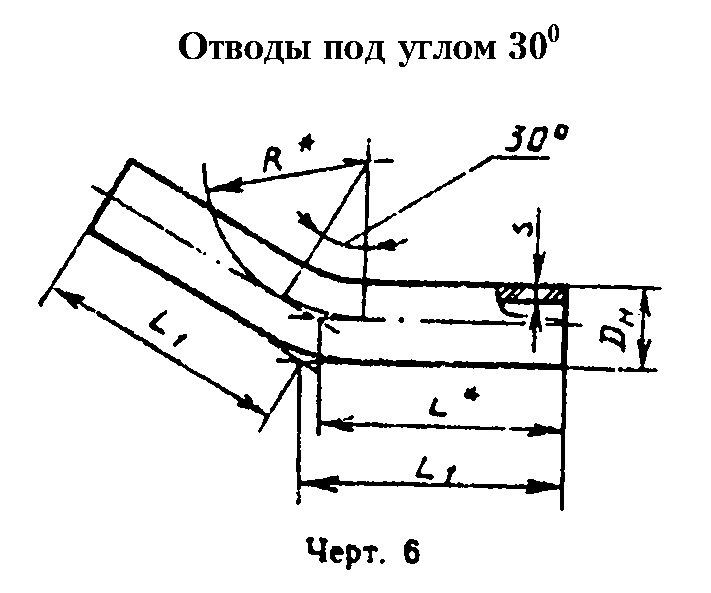 ┌───────┬────────────────┬────────────────┬───────────┬────────┬────────┐│  D_у  │      D_н       │       s        │    L_1    │   L*   │   R*   ││       ├───────┬────────┼────────┬───────┤Пред. откл.│        │        ││       │Номин. │ Пред.  │ Номин. │ Пред. │   +-10    │        │        ││       │       │ откл.  │        │ откл. │           │        │        │├───────┼───────┼────────┼────────┼───────┼───────────┼────────┼────────┤│  40   │  45   │   -2   │  4,0   │ +-1,0 │    190    │  180   │  140   ││  50   │  67   │   -2   │  5,0   │ +-1,0 │    220    │  205   │  160   ││  80   │  93   │   -3   │  6,0   │ +-1,0 │    250    │  230   │  150   ││  100  │  122  │   -4   │  7,0   │ +-1,5 │    275    │  250   │  150   │└───────┴───────┴────────┴────────┴───────┴───────────┴────────┴────────┘"Чертеж 6. Отводы под углом 30°"Таблица 6мм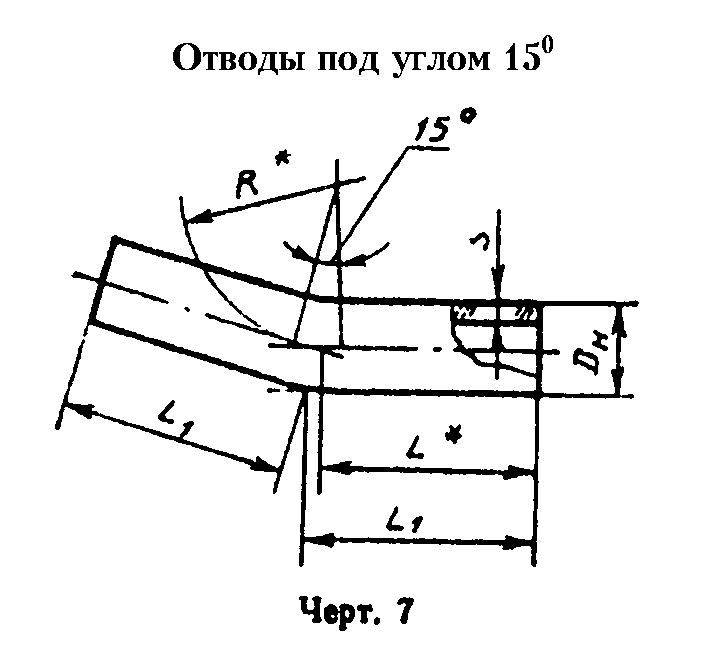 ┌───────┬──────────────────┬───────────┬─────────────┬────────┬─────────┐│  D_у  │       D_н        │     s     │     L_1     │   L*   │   R*    ││       ├────────┬─────────┤Пред. откл.│ Пред. откл. │        │         ││       │ Номин. │  Пред.  │   +-1,0   │    +-10     │        │         ││       │        │  откл.  │           │             │        │         │├───────┼────────┼─────────┼───────────┼─────────────┼────────┼─────────┤│  40   │   45   │   -2    │    4,0    │     185     │  180   │   140   │├───────┼────────┼─────────┼───────────┼─────────────┼────────┼─────────┤│  50   │   67   │   -2    │    5,0    │     200     │  190   │   160   │├───────┼────────┼─────────┼───────────┼─────────────┼────────┼─────────┤│  80   │   93   │   -3    │    6,0    │     225     │  210   │   150   │└───────┴────────┴─────────┴───────────┴─────────────┴────────┴─────────┘"Чертеж 7. Отводы под углом 15°"Таблица 7мм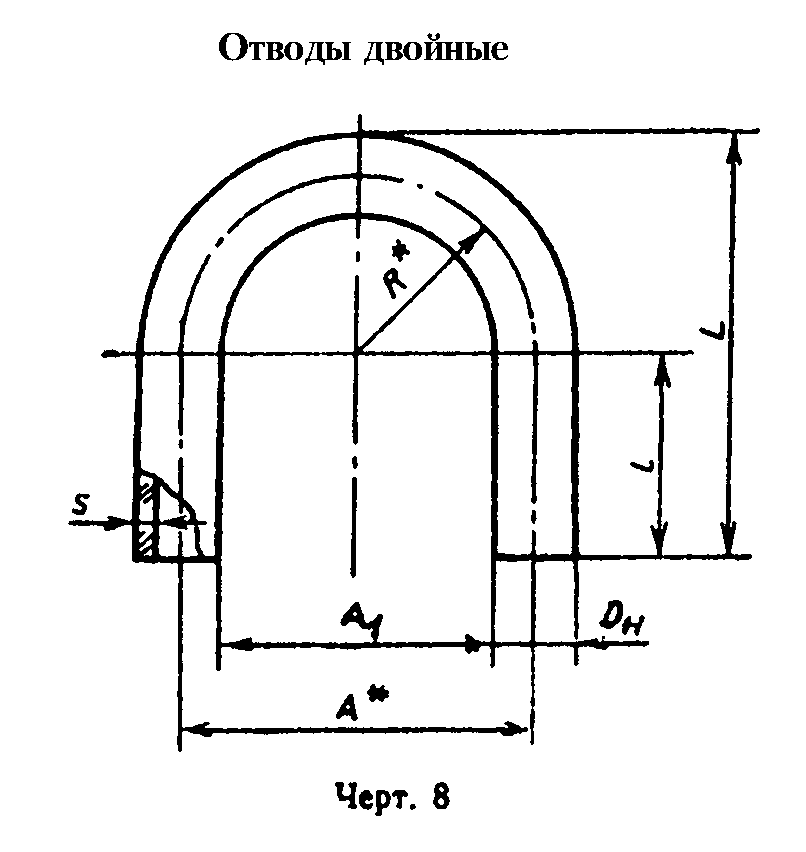 ┌────┬────────────────┬──────────────────┬───────────┬────────┬─────────┐│D_у │      D_н       │        s         │    L_1    │   L*   │   R*    ││    ├────────┬───────┼───────┬──────────┤Пред. откл.│        │         ││    │ Номин. │ Пред. │Номин. │  Пред.   │   +-10    │        │         ││    │        │ откл. │       │  откл.   │           │        │         │├────┼────────┼───────┼───────┼──────────┼───────────┼────────┼─────────┤│ 40 │   45   │  -2   │  4,0  │  +-1,0   │    185    │  180   │   140   │├────┼────────┼───────┼───────┼──────────┼───────────┼────────┼─────────┤│ 50 │   67   │  -2   │  5,0  │  +-1,0   │    195    │  190   │   160   │├────┼────────┼───────┼───────┼──────────┼───────────┼────────┼─────────┤│ 80 │   93   │  -3   │  6,0  │  +-1,0   │    195    │  190   │   150   │├────┼────────┼───────┼───────┼──────────┼───────────┼────────┼─────────┤│100 │  122   │  -4   │  7,0  │  +-1,5   │    260    │  250   │   150   │└────┴────────┴───────┴───────┴──────────┴───────────┴────────┴─────────┘"Чертеж 8. Отводы двойные"Таблица 8мм┌────┬─────────────┬─────────────┬───────┬──────┬─────┬───────────┬──────┐│D_у │     D_н     │       s     │   l   │  L   │ A*  │    А_1    │  R*  ││    ├──────┬──────┼──────┬──────┤ Пред. │Пред. │     ├────┬──────┤      ││    │Номин.│Пред. │Номин.│ Пред.│ откл. │откл. │     │Но- │Пред. │      ││    │      │откл. │      │ откл.│ +-10  │ +-10 │     │мин.│откл. │      │├────┼──────┼──────┼──────┼──────┼───────┼──────┼─────┼────┼──────┼──────┤│ 40 │ 45   │  -2  │ 4,0  │ +-1,0│  100  │ 210  │ 140 │ 95 │ +-10 │  70  ││    │      │      │      │      │       │ 215  │ 180 │135 │ +-10 │  90  ││    │      │      │      │      │       │ 245  │ 240 │195 │ +-10 │ 120  │├────┼──────┼──────┼──────┼──────┼───────┼──────┼─────┼────┼──────┼──────┤│ 50 │ 67   │  -2  │ 5,5  │ +-1,5│  100  │ 210  │ 150 │ 85 │ +-2  │  75  ││    │      │      │      │      │       │ 235  │ 200 │135 │ +-10 │ 100  ││    │      │      │      │      │       │ 265  │ 260 │195 │ +-10 │ 130  │├────┼──────┼──────┼──────┼──────┼───────┼──────┼─────┼────┼──────┼──────┤│ 80 │ 93   │  -3  │ 6,5  │ +-1,5│  150  │ 295  │ 190 │ 98 │ +-2  │  95  ││    │      │      │      │      │       │ 305  │ 210 │105 │ +-10 │ 105  ││    │      │      │      │      │       │ 335  │ 270 │180 │ +-10 │ 135  │├────┼──────┼──────┼──────┼──────┼───────┼──────┼─────┼────┼──────┼──────┤│100 │ 122  │  -4  │ 7,0  │ +-1,5│  150  │ 320  │ 220 │100 │ +-10 │ 110  ││    │      │      │      │      │       │ 325  │ 230 │110 │ +-10 │ 115  ││    │      │      │      │      │       │ 355  │ 290 │170 │ +-10 │ 145  │└────┴──────┴──────┴──────┴──────┴───────┴──────┴─────┴────┴──────┴──────┘Допускается по соглашению предприятия-изготовителя с заказчиком изготавливать двойные отводы D_y 50 мм, предназначенные для трубопроводов с рабочим давлением не более 0,2 (2), МПа (кгс/см2), толщиной стенки в изогнутой части не менее 3,0 мм.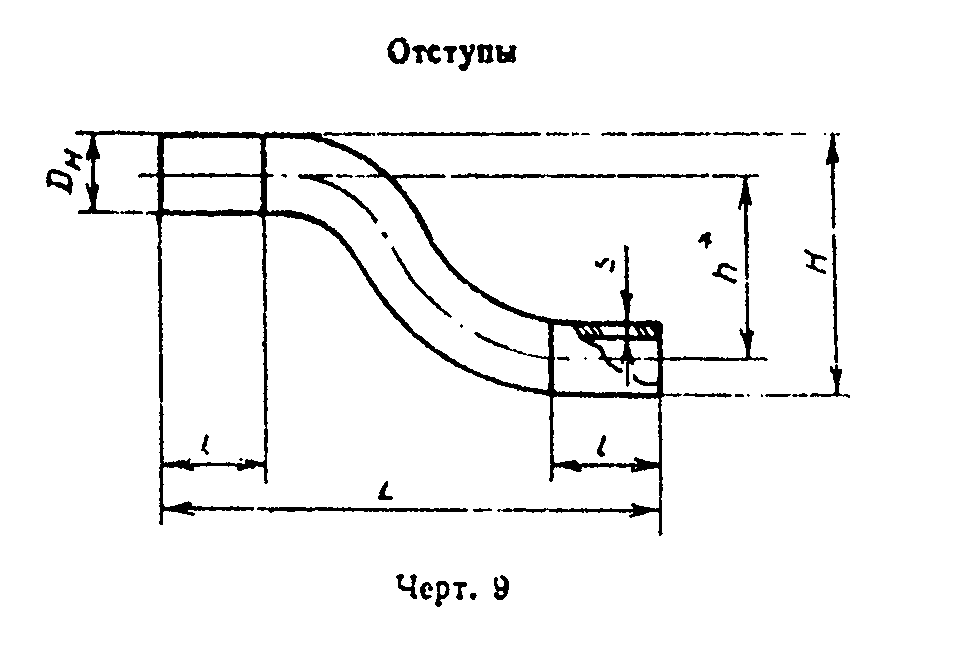 "Чертеж 9. Отступы"Таблица 9мм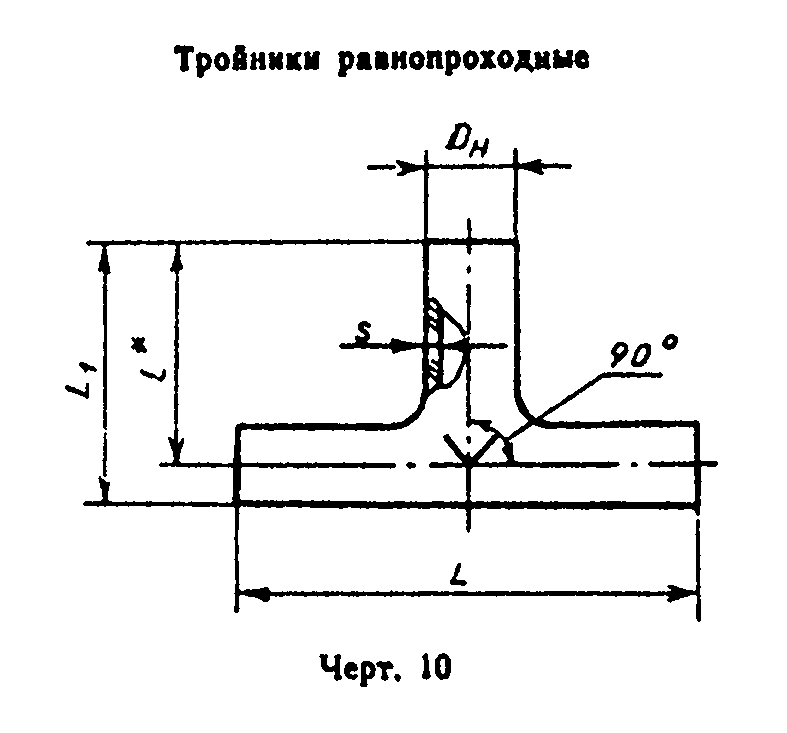 ┌────┬──────────────┬───────────────┬──────────┬────────┬────┬──────────┐│D_у │     D_н      │       s       │    L     │   l    │ h* │    H     ││    ├────────┬─────┼───────┬───────┤  Пред.   │ Пред.  │    │  Пред.   ││    │ Номин. │Пред.│Номин. │ Пред. │  откл.   │ откл.  │    │  откл.   ││    │        │откл.│       │ откл. │   +-10   │  +-10  │    │   +-10   │├────┼────────┼─────┼───────┼───────┼──────────┼────────┼────┼──────────┤│ 40 │   45   │ -2  │  4,0  │ +-1,0 │   375    │  100   │ 80 │   125    │├────┼────────┼─────┼───────┼───────┼──────────┼────────┼────┼──────────┤│ 50 │   67   │ -2  │  5,0  │ +-1,0 │   450    │  110   │110 │   180    │├────┼────────┼─────┼───────┼───────┼──────────┼────────┼────┼──────────┤│ 80 │   93   │ -3  │  6,5  │ +-1,5 │   550    │  120   │140 │   235    │├────┼────────┼─────┼───────┼───────┼──────────┼────────┼────┼──────────┤│100 │  122   │ -4  │  7,0  │ +-1,5 │   500    │  110   │160 │   280    │└────┴────────┴─────┴───────┴───────┴──────────┴────────┴────┴──────────┘"Чертеж 10. Тройники равнопроходные"Таблица 10мм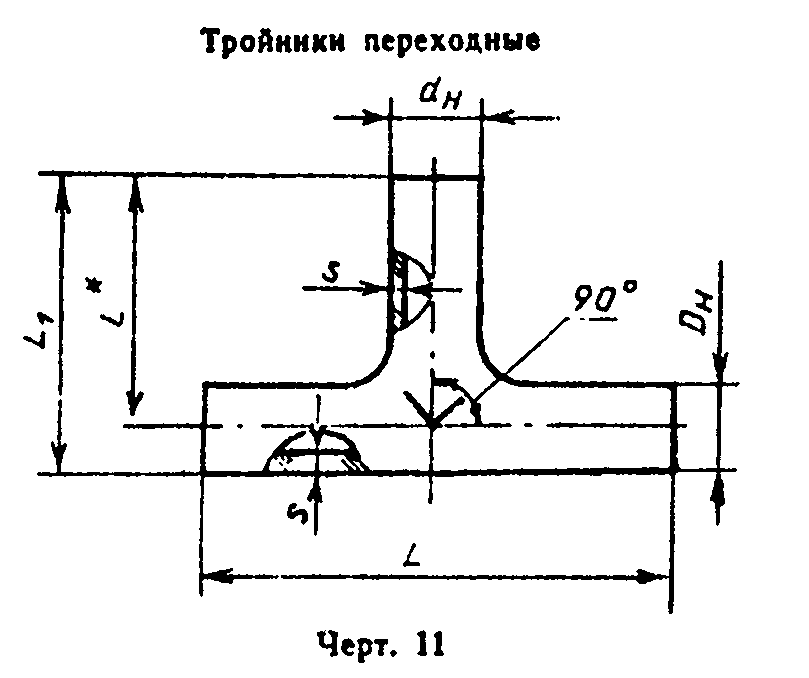 ┌────┬───────────────┬───────────────┬──────────────┬───────────────┬────┐│D_у │      D_н      │       s       │      L       │      L_1      │ l* ││    ├───────┬───────┼───────┬───────┼───────┬──────┼───────┬───────┤    ││    │Номин. │ Пред. │Номин. │ Пред. │Номин. │Пред. │Номин. │ Пред. │    ││    │       │ откл. │       │ откл. │       │откл. │       │ откл. │    │├────┼───────┼───────┼───────┼───────┼───────┼──────┼───────┼───────┼────┤│ 40 │  45   │  -2   │  4,0  │ +-1,0 │  300  │ +-10 │  175  │ +-10  │150 │├────┼───────┼───────┼───────┼───────┼───────┼──────┼───────┼───────┼────┤│ 50 │  67   │  -2   │  5,0  │ +-1,0 │  400  │ +-10 │  235  │ +-10  │200 │├────┼───────┼───────┼───────┼───────┼───────┼──────┼───────┼───────┼────┤│ 80 │  93   │  -3   │  6,0  │ +-1,0 │  475  │ +-10 │  295  │ +-10  │250 │├────┼───────┼───────┼───────┼───────┼───────┼──────┼───────┼───────┼────┤│100 │  122  │  -4   │  7,0  │ +-1,0 │  500  │ +-10 │  310  │ +-10  │250 │├────┼───────┼───────┼───────┼───────┼───────┼──────┼───────┼───────┼────┤│150 │  169  │  -4   │  9,5  │ +-1,5 │  640  │ +-15 │  470  │ +-15  │385 │├────┼───────┼───────┼───────┼───────┼───────┼──────┼───────┼───────┼────┤│200 │  221  │  -5   │ 11,5  │ +-1,5 │ 720*  │  -   │ 560*  │   -   │450 │└────┴───────┴───────┴───────┴───────┴───────┴──────┴───────┴───────┴────┘"Чертеж 11. Тройники переходные"Таблица 11мм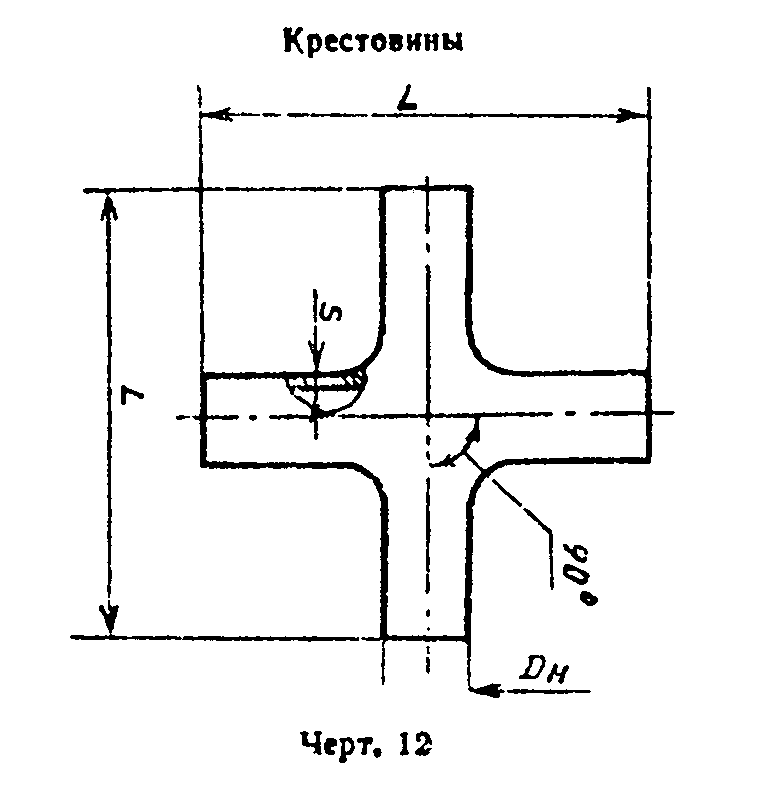 ┌───┬───┬────────────┬────────────┬────────────┬────────────┬────────────┬─────┬─────┐│D_у│d_у│     D_н    │    d_н     │      s     │     s_1    │      L     │ L_1 │  l* ││   │   ├──────┬─────┼──────┬─────┼──────┬─────┼──────┬─────┼──────┬─────┤Пред.│     ││   │   │Номин.│Пред.│Номин.│Пред.│Номин.│Пред.│Номин.│Пред.│Номин.│Пред.│откл.│     ││   │   │      │откл.│      │откл.│      │откл.│      │откл.│      │откл.│+-10 │     │├───┼───┼──────┼─────┼──────┼─────┼──────┼─────┼──────┼─────┼──────┼─────┼─────┼─────┤│50 │ 40│  67  │  -2 │  45  │ -2  │ 5,0  │+-1,0│ 4,0  │+-1,0│ 400  │ +-10│ 185 │ 150 │├───┼───┼──────┼─────┼──────┼─────┼──────┼─────┼──────┼─────┼──────┼─────┼─────┼─────┤│80 │ 50│  93  │  -3 │  67  │ -2  │ 6,0  │+-1,0│ 5,0  │+-1,0│ 475  │ +-10│ 245 │ 200 │├───┼───┼──────┼─────┼──────┼─────┼──────┼─────┼──────┼─────┼──────┼─────┼─────┼─────┤│100│ 50│  122 │  -4 │  67  │ -2  │ 7,0  │+-1,0│ 5,0  │+-1,0│ 500  │ +-10│ 260 │ 200 │├───┼───┼──────┼─────┼──────┼─────┼──────┼─────┼──────┼─────┼──────┼─────┼─────┼─────┤│100│ 80│  122 │  -4 │  93  │ -3  │ 7,0  │+-1,0│ 6,0  │+-1,0│ 500  │ +-10│ 310 │ 250 │├───┼───┼──────┼─────┼──────┼─────┼──────┼─────┼──────┼─────┼──────┼─────┼─────┼─────┤│150│100│  169 │  -4 │ 122  │ -4  │ 9,5  │+-1,5│ 7,0  │+-1,0│ 650  │ +-15│ 460 │ 375 │├───┼───┼──────┼─────┼──────┼─────┼──────┼─────┼──────┼─────┼──────┼─────┼─────┼─────┤│200│150│  221 │  -5 │ 169  │ -4  │ 11,5 │+-1,5│ 9,5  │+-1,5│ 720* │   - │ 530*│ 420 │└───┴───┴──────┴─────┴──────┴─────┴──────┴─────┴──────┴─────┴──────┴─────┴─────┴─────┘"Чертеж 12. Крестовины"Таблица 12мм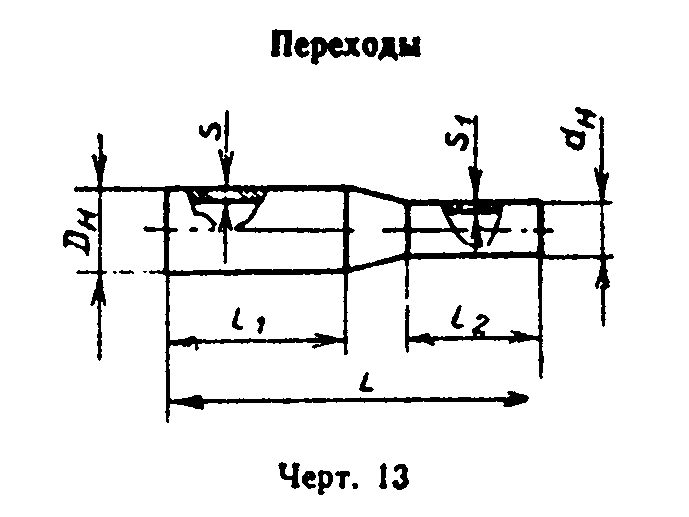 ┌──────────────┬──────────────────────────┬──────────────┬──────────────┐│     D_у      │           D_н            │      s       │      L       ││              ├─────────────┬────────────┤ Пред. откл.  │ Пред. откл.  ││              │   Номин.    │Пред. откл. │    +-1,0     │     +-10     │├──────────────┼─────────────┼────────────┼──────────────┼──────────────┤│      40      │     45      │     -2     │     4,0      │     300      │├──────────────┼─────────────┼────────────┼──────────────┼──────────────┤│      50      │     67      │     -2     │     5,0      │     400      │├──────────────┼─────────────┼────────────┼──────────────┼──────────────┤│      80      │     93      │     -3     │     6,0      │     475      │├──────────────┼─────────────┼────────────┼──────────────┼──────────────┤│     100      │     122     │     -4     │     7,0      │     500      │└──────────────┴─────────────┴────────────┴──────────────┴──────────────┘"Чертеж 13. Переходы"Таблица 13мм┌────┬────┬────────────┬────────────┬─────────────┬────────────┬────────────┬────────────┬─────────────┐│D_у │d_у │     D_н    │     d_н    │       s     │      s_1   │      L     │     l_1    │     l_2     ││    │    ├──────┬─────┼──────┬─────┼──────┬──────┼──────┬─────┼──────┬─────┼──────┬─────┼──────┬──────┤│    │    │Номин.│Пред.│Номин.│Пред.│Номин.│Пред. │Номин.│Пред.│Номин.│Пред.│Номин.│Пред.│Номин.│Пред. ││    │    │      │откл.│      │откл.│      │откл. │      │откл.│      │откл.│      │откл.│      │откл. │├────┼────┼──────┼─────┼──────┼─────┼──────┼──────┼──────┼─────┼──────┼─────┼──────┼─────┼──────┼──────┤│ 50 │ 40 │  67  │ -2  │  45  │ -2  │ 5,0  │+-1,0 │  4,0 │+-1,0│ 300  │+-10 │ 120  │ +-10│ 100  │+-10  │├────┼────┼──────┼─────┼──────┼─────┼──────┼──────┼──────┼─────┼──────┼─────┼──────┼─────┼──────┼──────┤│ 80 │ 50 │  93  │ -3  │  67  │ -2  │ 6,0  │+-1,0 │  5,0 │+-1,0│ 325  │+-10 │ 130  │ +-10│ 120  │+-10  │├────┼────┼──────┼─────┼──────┼─────┼──────┼──────┼──────┼─────┼──────┼─────┼──────┼─────┼──────┼──────┤│100 │ 50 │ 122  │ -4  │  67  │ -2  │ 7,0  │+-1,0 │  5,0 │+-1,0│ 325  │+-10 │ 130  │ +-10│ 120  │+-10  │├────┼────┼──────┼─────┼──────┼─────┼──────┼──────┼──────┼─────┼──────┼─────┼──────┼─────┼──────┼──────┤│100 │ 80 │ 122  │ -4  │  93  │ -3  │ 7,0  │+-1,0 │  5,0 │+-1,0│ 325  │+-1,0│ 130  │ +-10│ 130  │+-10  │├────┼────┼──────┼─────┼──────┼─────┼──────┼──────┼──────┼─────┼──────┼─────┼──────┼─────┼──────┼──────┤│150 │100 │ 169  │ -4  │ 122  │ -4  │ 9,5  │+-1,5 │  7,0 │+-1,0│ 650  │+-15 │ 370  │ +-15│ 240  │+-15  │├────┼────┼──────┼─────┼──────┼─────┼──────┼──────┼──────┼─────┼──────┼─────┼──────┼─────┼──────┼──────┤│200 │150 │ 221  │ -5  │ 169  │ -4  │ 11,5 │+-1,5 │  9,5 │+-1,5│ 600* │  -  │ 250* │  -  │  200*│  -   │└────┴────┴──────┴─────┴──────┴─────┴──────┴──────┴──────┴─────┴──────┴─────┴──────┴─────┴──────┴──────┘1.6. Условное обозначение труб и фасонных частей должно состоять из наименования изделия, цифр, означающих условный проход и длину трубы, и обозначения настоящего стандарта.Пример условного обозначения трубы D_y 40 мм и длиной 2500 мм:                         Труба 40 х 2500 ГОСТ 8894-86То же, отвода под углом 90° D_y 50 мм:                         Отвод 90° - 50 ГОСТ 8894-86То же, перехода D_y 100 мм на 80 мм:                         Переход 100/80 ГОСТ 8894-862. Технические требования2.1. Трубы и фасонные части к ним должны изготавливаться в соответствии с требованиями настоящего стандарта по технологической документации, утвержденной в установленном порядке.2.2. Трубы по всей длине должны быть прямолинейными. Отклонение от прямолинейности образующей наружной поверхности трубы не должно превышать:              0,20 % длины - для труб D_y  40 и  50 мм;              0,15 %   "      "   "   D_y  80 и 100 мм;              0,10 %   "      "   "   D_y 150 и 200 мм.2.3. Торцы труб и фасонных частей должны иметь шлифованную поверхность.2.4. Плоскость торцов труб и фасонных частей должна быть перпендикулярна образующей наружной поверхности. Отклонение от перпендикулярности плоскости торцов труб и фасонных частей относительно образующей наружной поверхности не должно превышать указанного в табл.14.Таблица 14мм┌────────────┬──────────────────────────────────────────────────────────┐│    D_у     │  Отклонение от перпендикулярности плоскости торцов для   ││            │                         изделий                          ││            ├───────────────────────────┬──────────────────────────────┤│            │ высшей категории качества │  первой категории качества   │├────────────┼───────────────────────────┼──────────────────────────────┤│     40     │            0,6            │             0,7              │├────────────┼───────────────────────────┼──────────────────────────────┤│     50     │            1,2            │             1,4              │├────────────┼───────────────────────────┼──────────────────────────────┤│  80, 100   │            1,5            │             1,7              │├────────────┼───────────────────────────┼──────────────────────────────┤│  150, 200  │            2,9            │             3,0              │└────────────┴───────────────────────────┴──────────────────────────────┘2.5. Углы между образующими наружных поверхностей фасонных частей должны соответствовать указанным на черт.2 - 7 и 10 - 12. Отклонение угла между образующими наружных поверхностей фасонных частей не должно превышать +-1°.2.6. Оси двойных отводов и отступов должны быть параллельны между собой. Отклонение от параллельности образующих наружных поверхностей двойных отводов и отступов, которое соответствует отклонению от параллельности осей двойных отводов и отступов, на длине 100 мм не должно превышать размеров, указанных в табл.15.Таблица 15мм┌───────────┬───────────────────────────────────────────────────────────┐│    D_у    │     Отклонение от параллельности образующих наружных      ││           │                 поверхностей для изделий                  ││           ├────────────────────────────┬──────────────────────────────┤│           │ высшей категории качества  │  первой категории качества   │├───────────┼────────────────────────────┼──────────────────────────────┤│  40, 50   │            1,5             │             2,0              │├───────────┼────────────────────────────┼──────────────────────────────┤│  80, 100  │            2,0             │             2,5              │└───────────┴────────────────────────────┴──────────────────────────────┘2.7. Образующие наружных поверхностей фасонных частей должны лежать в одной плоскости. Отклонение образующих наружных поверхностей фасонных частей от горизонтальной плоскости не должно превышать 3 мм.2.8. По показателям внешнего вида (порокам) трубы и фасонные части должны соответствовать требованиям, указанным в табл.16.Таблица 16мм┌─────────────────────────────────────────┬─────────────────────────────┐│         Наименование показателя         │      Норма для изделий      ││                                         ├────────────────┬────────────┤│                                         │высшей категории│   первой   ││                                         │    качества    │ категории  ││                                         │                │  качества  │├─────────────────────────────────────────┼────────────────┴────────────┤│Инородные разрушающие включения  (частицы│       Не допускаются        ││огнеупорных   или   других   материалов),│                             ││вызывающие     остаточные      внутренние│                             ││напряжения                               │                             │├─────────────────────────────────────────┼─────────────────────────────┤│Инородные     неразрушающие     включения│Не  допускаются  размером  по││(непроваренные       частицы       шихты,│наибольшему измерению более 2││закристаллизовавшееся стекло)            │мм                           │├─────────────────────────────────────────┼─────────────────────────────┤│Посечки                                  │       Не допускаются        │├─────────────────────────────────────────┼─────────────────────────────┤│Рух поверхностный                        │       Не нормируется        │├─────────────────────────────────────────┼─────────────────────────────┤│Пузыри закрытые, мошка                   │       Не нормируются        │├─────────────────────────────────────────┼─────────────────────────────┤│Пузыри капиллярные открытые              │       Не нормируются        │├─────────────────────────────────────────┼─────────────────────────────┤│Пузыри наборные открытые                 │       Не допускаются        │├─────────────────────────────────────────┼─────────────────────────────┤│Сколы на торцах для изделий:             │Не  допускаются  длиной   (от││                                         │торца вдоль  изделия)  более,││                                         │мм:                          │├─────────────────────────────────────────┼────────────────┬────────────┤│D_y 40, 50, 80 и 100 мм                  │       5        │     10     │├─────────────────────────────────────────┼────────────────┼────────────┤│D_y 150 и 200 мм                         │       13       │     15     │├─────────────────────────────────────────┼────────────────┴────────────┤│                                         │     шириной более, мм:      │├─────────────────────────────────────────┼────────────────┬────────────┤│D_у 40, 50, 80 и 100 мм                  │       3        │     5      │├─────────────────────────────────────────┼────────────────┼────────────┤│D_у 150 и 200 мм                         │       8        │     10     │├─────────────────────────────────────────┼────────────────┴────────────┤│                                         │     глубиной более, мм:     │├─────────────────────────────────────────┼─────────────────────────────┤│D_у 40 и 50 мм                           │             0,5             │├─────────────────────────────────────────┼─────────────────────────────┤│D_у 80 и 100 мм                          │             1,0             │├─────────────────────────────────────────┼─────────────────────────────┤│D_у 150 мм                               │             2,0             │├─────────────────────────────────────────┼─────────────────────────────┤│D_у 200 мм                               │             2,5             │└─────────────────────────────────────────┴─────────────────────────────┘2.9. Трубы и фасонные части должны быть отожжены. Величина остаточных внутренних напряжений в изделиях не должна превышать 100 нм/см, что соответствует цветам интерференции, приведенным в табл.17.Таблица 17┌─────────┬───────────────────────────────────────────┬─────────────────┐│ D_y, мм │            Цвет интерференции             │      Норма      │├─────────┼───────────────────────────────────────────┼─────────────────┤│   40    │Пурпурно-фиолетовый, красный, голубой      │   Допускаются   ││         ├───────────────────────────────────────────┼─────────────────┤│         │Белый,  желтый,   желто-зеленый,   зеленый,│ Не допускаются  ││         │светло-желтый,                   оранжевый,│                 ││         │голубовато-зеленый                         │                 │├─────────┼───────────────────────────────────────────┼─────────────────┤│   50    │Пурпурно-фиолетовый,  красный,   оранжевый,│   Допускаются   ││         │голубой                                    │                 ││         ├───────────────────────────────────────────┼─────────────────┤│         │Белый,  желтый,   темно-зеленый,   зеленый,│ Не допускаются  ││         │светло-желтый, голубовато-зеленый          │                 │├─────────┼───────────────────────────────────────────┼─────────────────┤│80 и 100 │Пурпурно-фиолетовый,  красный,   оранжевый,│   Допускаются   ││         │голубой, голубовато-зеленый                │                 ││         ├───────────────────────────────────────────┼─────────────────┤│         │Белый,  желтый,   темно-зеленый,   зеленый,│ Не допускаются  ││         │светло-желтый                              │                 │├─────────┼───────────────────────────────────────────┼─────────────────┤│150 и 200│Пурпурно-фиолетовый,  красный,   оранжевый,│   Допускаются   ││         │голубой, голубовато-зеленый, зеленый       │                 ││         ├───────────────────────────────────────────┼─────────────────┤│         │Белый, желтый, желто-оранжевый             │ Не допускаются  │└─────────┴───────────────────────────────────────────┴─────────────────┘В сварных швах допускаются узкие полоски любого цвета.2.10. Трубы и фасонные части при испытании на термостойкость должны выдерживать перепад температур не менее, °С:           80 - для изделий D_y 40 мм;           75    "     "    D_у 50 мм;           70    "     "    D_у 80 мм;           65    "     "    D_у100 мм;           50    "     "    D_у 150 мм;           40    "     "    D_у 200 мм.2.11. Трубы и фасонные части должны выдерживать внутреннее гидравлическое испытательное давление, равное двойному рабочему давлению.2.12. Поставку труб и фасонных частей производят по спецификации потребителя.3. Правила приемки3.1. Трубы и фасонные части должны быть приняты техническим контролем предприятия-изготовителя.3.2. Приемку труб и фасонных частей производят партиями. Партией считают число изделий одного наименования и одинаковых размеров, не превышающее сменной выработки.3.3. Для проверки качества труб и фасонных частей от партии отбирают не менее 30% изделий. Все отобранные изделия проверяют по форме, размерам и показателям внешнего вида. При удовлетворительных результатах проверки изделий из их числа отбирают для проверки:5%, но не менее 5 шт. труб и 100% фасонных частей на соответствие требованиям п.2.9;5%, но не менее 5 шт. изделий каждого наименования на соответствие требованиям п.2.10;3%, но не менее 5 шт. изделий каждого наименования на соответствие требованиям п.2.11.3.4. Если при проверке изделий окажется св.5% изделий, не удовлетворяющих требованиям пп.1.1, 1.2, 1.5, 2.2, 2.4 - 2.7, 2.8 (по инородным неразрушающим включениям и сколам на торцах), а также в случае неудовлетворительных результатов испытаний хотя бы по одному из показателей, предусмотренных пп.2.8 (по инородным разрушающим включениям, посечкам, открытым наборным пузырям), 2.9 - 2.11 настоящего стандарта, производят поштучную приемку изделий.Если при проверке изделий, которым в установленном порядке присвоен государственный Знак качества, окажется св.5% изделий, не удовлетворяющих требованиям пп. 1.1, 1.2, 1.5, 2.2, 2.4 - 2.7, 2.8 (по инородным неразрушающим включениям и сколам на торцах), а также в случае неудовлетворительных результатов испытаний хотя бы по одному из показателей, предусмотренных пп.2.8 (по инородным разрушающим включениям, посечкам, открытым наборным пузырям), 2.9 - 2.11 настоящего стандарта, изделия приемке по высшей категории качества не подлежат.3.5. Потребитель имеет право производить контрольную проверку соответствия труб и фасонных частей требованиям настоящего стандарта, соблюдая при этом приведенный порядок отбора образцов и применяя указанные методы испытаний.4. Методы испытаний4.1. Метод определения линейных размеров и правильности формы.4.1.1. Метод определения линейных размеров основан на измерении с помощью контактных измерительных инструментов, а метод определения правильности формы - на измерении величины отклонения от заданной формы.4.1.2. Инструмент и принадлежностиРулетка измерительная металлическая по ГОСТ 7502-80 с ценой деления 1 мм.См. ГОСТ 7502-98, введеный в действие постановлением Госстандарта РФ от 27 июля 1999 г. N 220-ст с 1 июля 2000 г.Линейка измерительная металлическая по ГОСТ 427-75 с ценой деления 1 мм.Линейка поверочная типа ШП по ГОСТ 8026-75, класс 2.Угольник поверочный 90° по ГОСТ 3749-77, класс 2.Угломер по ГОСТ 5378-66.Щупы по ГОСТ 882-75, N 3.Штангенциркуль по ГОСТ 166-80, класс 2.Взамен ГОСТ 166-80 постановлением Госстандарта СССР от 30 октября 1989 г. N 3253 с 1 января 1991 г. введен в действие ГОСТ 166-89Плита контрольная размерами 1000 х 630 мм с допуском плоскостности не более 0,5 мм.Линейка контрольная размерами 3000 х 150 мм с допуском прямолинейности не более 0,5 мм на 1 м.Комплект нестандартизованных средств измерений, поверка которых должна производиться в установленном порядке.4.1.3. Проведение испытанийИспытания проводят в помещении при температуре (20 +- 10)°С, относительной влажности воздуха (60 +- 20)%, освещенности рабочего места не менее 150 лк.Длину труб и фасонных частей измеряют с погрешностью до 1 мм, остальные размеры - с погрешностью до 0,1 мм, угол - с погрешностью до 6'.Результаты измерений наружного диаметра, толщины стенок и длины труб и фасонных частей должны находиться в пределах допускаемых отклонений.4.1.3.1. Наружный диаметр труб и фасонных частей контролируют предельными калибрами или измеряют штангенциркулем на обоих концах изделий в двух взаимно перпендикулярных направлениях.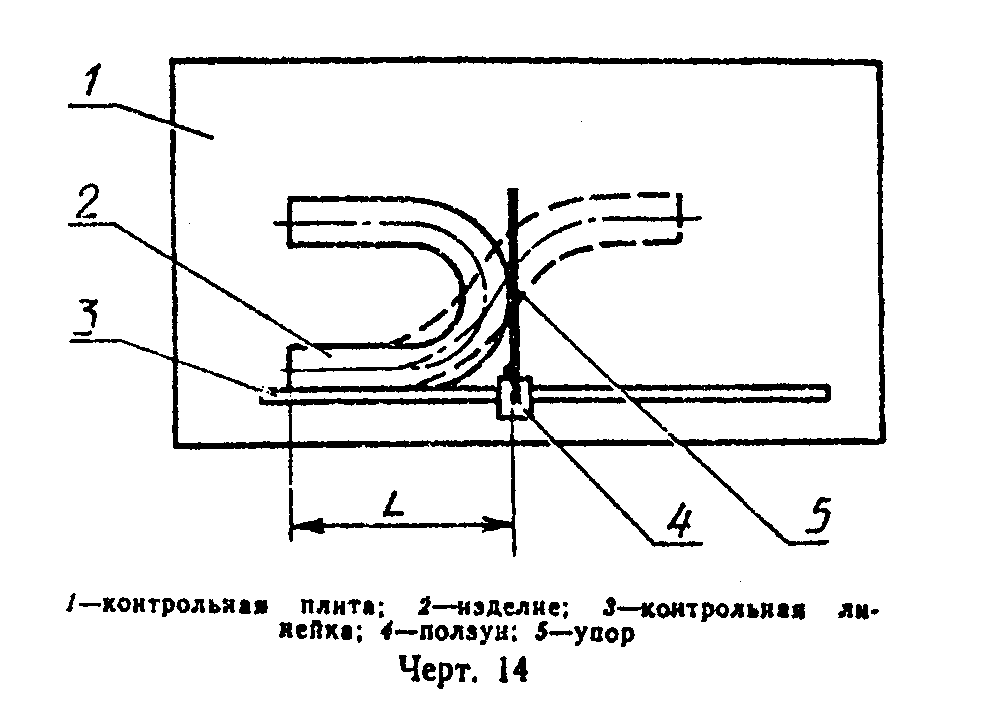 "Чертеж 14"4.1.3.2. Толщину стенки труб и фасонных частей контролируют предельными калибрами или измеряют штангенциркулем на каждом конце изделия, причем следует производить два измерения по двум взаимно перпендикулярным направлениям. В местах изгиба и сварных швов фасонных частей толщину стенки измеряют толщиномерами.4.1.3.3. Длину труб и прямых участков фасонных частей определяют рулеткой или измерительной линейкой одним измерением вдоль образующей.Длину двойных отводов и отступов измеряют рулеткой или измерительной линейкой в соответствии с черт.14 с помощью приспособления, снабженного ползуном и упором.Длину отводов контролируют измерительным инструментом в соответствии с черт.15.4.1.3.4. Отклонение от прямолинейности образующей наружной поверхности труб определяют измерением щупом величины наибольшего зазора между поверхностью трубы и плоскостью контрольной плиты или линейки, на которую уложена труба выпуклой стороной вверх.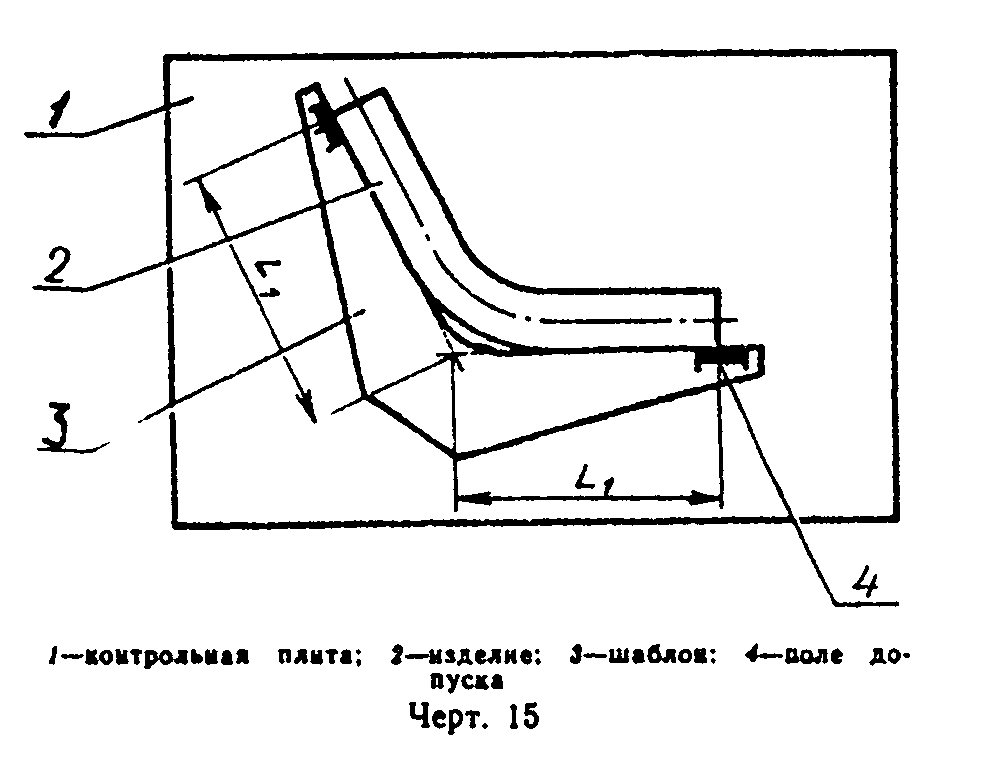 "Чертеж 15"4.1.3.5. Отклонение от перпендикулярности плоскости торцов труб и фасонных частей относительно образующей наружной поверхности определяют измерением щупом наибольшего зазора между каждым из торцов изделия и стороной прикладываемого к торцу поверочного угольника.4.1.3.6. Отклонение угла между образующими наружных поверхностей фасонных частей определяют угломером или измерительным инструментом.4.1.3.7. Отклонение от параллельности образующих наружных поверхностей двойных отводов и отступов определяют в соответствии с черт.16 как разность расстояний (АВ и CD) между двумя поверочными линейками. При этом поверочные линейки должны быть приложены к образующим изделия, уложенного на контрольную плиту.4.1.3.8. Отклонение образующих наружных поверхностей фасонных частей от горизонтальной плоскости определяют измерением щупом величины наибольшего зазора между изделием, уложенным на контрольную плиту, и контрольной плитой.4.2. Внешний вид труб и фасонных частей проверяют визуально.4.3. Определение качества отжига4.3.1. Качество отжига труб определяют измерением величины остаточных напряжений с помощью полярископа-поляриметра ПКС-250 или ПКС-125 на образцах шириной 15 - 25 мм, вырезанных из труб.4.3.2. Качество отжига фасонных частей, а также и труб определяют сопоставлением цветов интерференции, наблюдаемых при просмотре фасонных частей или труб в полярископе ПКС-500 или полярископе-поляриметре ПКС-250 или ПКС-125, с допускаемыми цветами интерференции.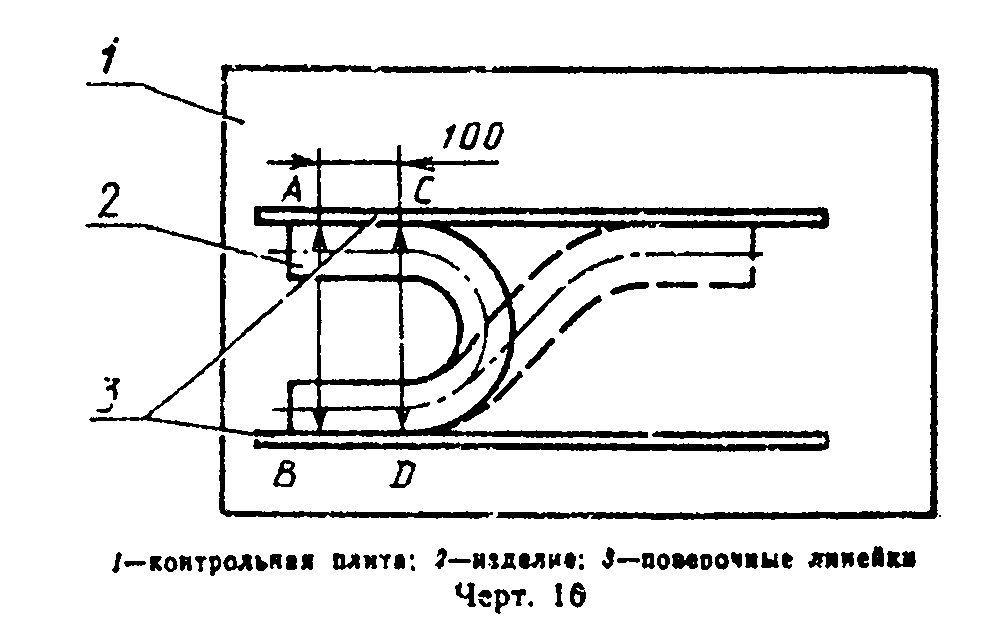 "Чертеж 16"4.4. Термостойкость труб и фасонных частей определяют по ГОСТ 25535-82, метод А. Изделия не должны иметь трещин и разрушений.4.5. Испытание труб и фасонных частей внутренним гидравлическим давлением4.5.1. Сущность метода заключается в определении целостности изделия в условиях воздействия внутреннего гидравлического давления.4.5.2. Аппаратура, и принадлежностиУстановка для испытания изделий. Схема установки указана на черт.17.Насос по ГОСТ 15107-79.Манометр по ГОСТ 2405-80 с пределом измерений 2 МПа.4.5.3. Проведение испытанияИзделие 1 монтируют в заглушки 3, открывают кран 6 и заполняют изделие водой. Затем открывают кран 2 и удаляют воздух из полости изделия. С помощью насоса 5 постепенно, без гидравлических ударов, внутри изделия создают давление, равное двойному рабочему давлению, и выдерживают изделие при этом давлении 2 мин.При заданном давлении изделие не должно разрушаться.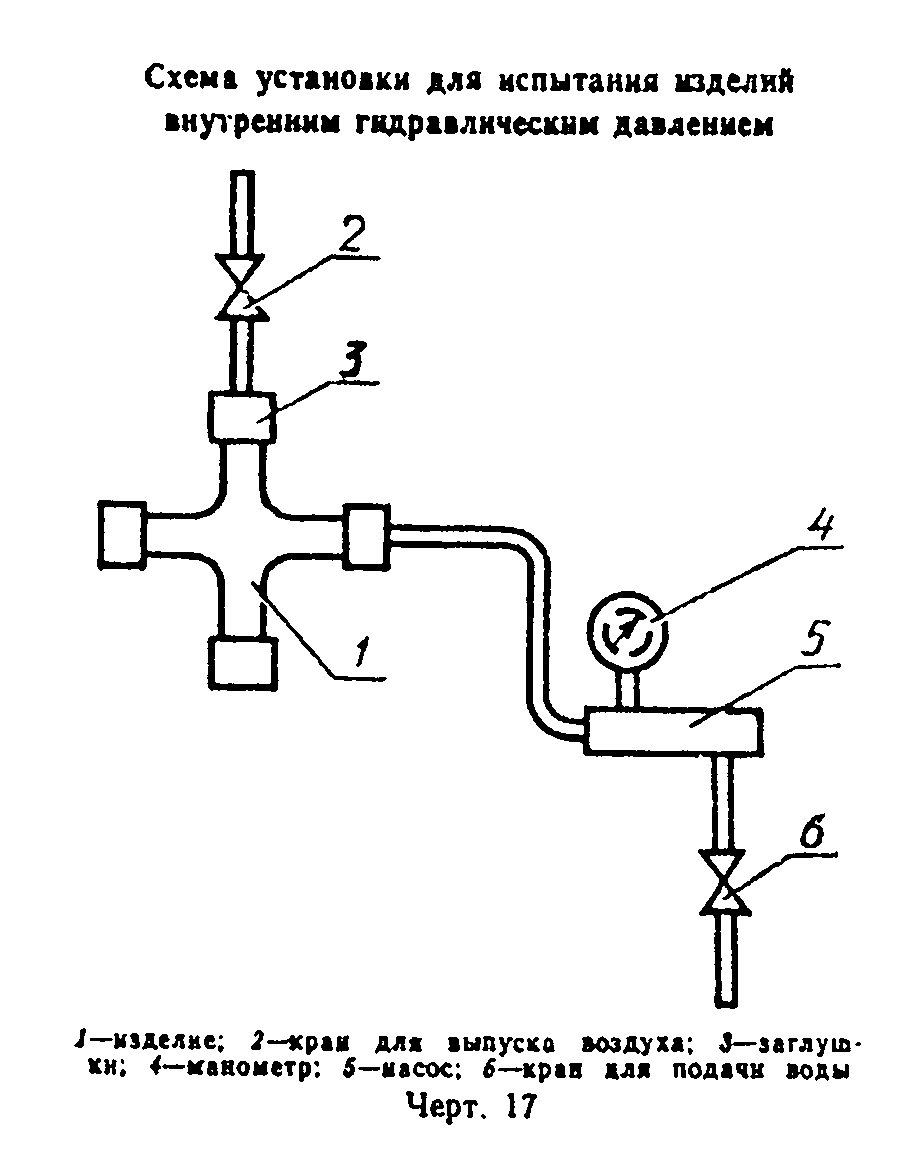 "Чертеж 17. Схема установки для испытания изделий внутренним гидравлическим давлением"5. Упаковка, маркировка, транспортирование и хранение5.1. Концы труб и фасонных частей должны быть обернуты бумагой на длине от конца изделия 100 - 150 мм или защищены колпачками из полимерного материала. Число слоев бумаги в зависимости от диаметра изделий и толщины бумаги должно быть от двух до шести. По требованию потребителя бумага может быть приклеена к наружной поверхности изделия.5.2. Трубы должны быть упакованы в стоечные поддоны по документации, утвержденной в установленном порядке, или дощатые ящики типа III-2 по ГОСТ 2991-85.Фасонные части должны быть упакованы в дощатые ящики типа II-1 по ГОСТ 2991-85 или в специализированные поддоны по документации, утвержденной в установленном порядке.В поддон или ящик должны быть уложены трубы одного диаметра и длины, фасонные части - одного наименования и одинаковых размеров.При упаковке между рядами изделий и стенками поддона или ящика должен быть проложен слой стружки или любой уплотняющий материал (гофрированный картон, резиновый жгут и др.).5.3. В каждый поддон или ящик должен быть вложен ярлык, в котором указывают:наименование или товарный знак предприятия-изготовителя;наименование, число и условное обозначение изделий;номер упаковки и дату изготовления;обозначение настоящего стандарта.5.4. Правила маркирования тары должны соответствовать ГОСТ 14192-77. Маркировка должна содержать предупредительные знаки, означающие "Осторожно, хрупкое", "Верх, не кантовать" и следующие данные:Взамен ГОСТ 14192-77 постановлением Госстандарта РФ от 18 июня 1997 г. N 219 введен в действие с 1 января 1998 г. ГОСТ 14192-96наименование или товарный знак предприятия-изготовителя;условное обозначение и число изделий;обозначение настоящего стандарта.5.5. Предприятие-изготовитель должно сопровождать каждую партию труб и фасонных частей паспортом, в котором указывают:наименование организации, в системе которой находится предприятие;наименование и адрес предприятия-изготовителя;наименование, число и условное обозначение изделий;результаты физико-механических испытаний;дату изготовления;обозначение настоящего стандарта.5.6. Вся товаросопроводительная документация для труб и фасонных частей, которым в установленном порядке присвоен государственный Знак качества, должна иметь его изображение.5.7. Упакованные трубы и фасонные части транспортируют любым видом транспорта в соответствии с правилами перевозки грузов, действующими на конкретном виде транспорта, утвержденными в установленном порядке.Стоечные поддоны транспортируют на открытом железнодорожном подвижном составе или открытом автотранспорте.Допускается до 01.01.89 по соглашению предприятия-изготовителя с заказчиком транспортировать трубы в железнодорожных вагонах и автомашинах без упаковки в поддоны или ящики. При этом трубы должны быть уложены горизонтальными рядами в штабели высотой не более 1,5 м и расшиты досками. Между штабелями труб и стенками вагона или автомашины должен быть проложен уплотняющий материал.5.8. Трубы и фасонные части должны храниться под навесом. При хранении труб в неупакованном виде они должны быть уложены в горизонтальном положении в штабели высотой не более 1,5 м, при этом нижний ряд труб должен быть закреплен, или в вертикальном положении в ячейки размерами не более 1,5 х 1,5 м.Допускается хранить трубы и фасонные части на открытом воздухе. При этом они должны быть защищены от атмосферных осадков.ПриложениеСправочное┌─────────────────────────────────────┬─────────────────────────────────┐│               D_y, мм               │       Масса 1 м трубы, кг       │├─────────────────────────────────────┼─────────────────────────────────┤│                 40                  │               1,2               │├─────────────────────────────────────┼─────────────────────────────────┤│                 50                  │               2,4               │├─────────────────────────────────────┼─────────────────────────────────┤│                 80                  │               4,0               │├─────────────────────────────────────┼─────────────────────────────────┤│                 100                 │               6,2               │├─────────────────────────────────────┼─────────────────────────────────┤│                 150                 │              11,8               │├─────────────────────────────────────┼─────────────────────────────────┤│                 200                 │              18,7               │└─────────────────────────────────────┴─────────────────────────────────┘